Publicado en España el 23/01/2017 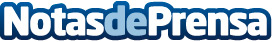 10 Alimentos para combatir el fríoLlega el invierno y con él nuevos sabores en los platos. Para afrontar las bajas temperaturas es importante estar sanos y fuertes. Ingredientes como las legumbres, los frutos secos o las naranjas son lo mejor en esta época del año, y Montes de Galicia, el restaurante madrileño que revisita los sabores de la tierra gallega, enumera 10 alimentos para combatir el frío, como su deliciosa 'Pluma ibérica con tomate especiado, caviar de berenjena y queso de cabra caramelizado con salsa Teriyak'. (22,90€)Datos de contacto:Globe ComunicaciónNota de prensa publicada en: https://www.notasdeprensa.es/10-alimentos-para-combatir-el-frio_1 Categorias: Nutrición Gastronomía Sociedad http://www.notasdeprensa.es